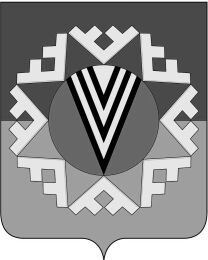                               СОВЕТ ДЕПУТАТОВ ГОРОДСКОГО ПОСЕЛЕНИЯ НОВОАГАНСК                                               Нижневартовского района Ханты-Мансийского автономного округа - Югры                                   Р Е Ш Е Н И Еот 11 июля 2019г.                                                                                                                      № 62п.г.т. Новоаганск Об утверждении Порядка формирования, ведения, ежегодного дополнения и опубликования перечня муниципального имущества городского поселения Новоаганск, предназначенного для предоставления во владение и (или) в пользование субъектам малого и среднего предпринимательства и организациям, образующим инфраструктуру поддержки субъектов малого и среднего предпринимательства В соответствии с Федеральными законами от 24.07.2007 № 209-ФЗ «О развитии малого и среднего предпринимательства в Российской Федерации»,  руководствуясь Уставом городского поселения Новоаганск, в целях создания условий для развития малого и среднего предпринимательства на территории муниципального образования городское поселение Новоаганск,Совет депутатов городского поселения НовоаганскРЕШИЛ:1. Утвердить Порядок формирования, ведения, ежегодного дополнения и опубликования перечня муниципального имущества городского поселения Новоаганск, предназначенного для предоставления во владение и (или) в пользование субъектам малого и среднего предпринимательства и организациям, образующим инфраструктуру поддержки субъектов малого и среднего предпринимательства, согласно приложению.2. Признать утратившим силу решение Совета депутатов городского поселения Новоаганск от 16.06.2017 № 232 «Об утверждении порядка формирования, ведения, опубликования перечня муниципального имущества свободного от прав третьих лиц (за исключением имущественных прав субъектов малого и среднего предпринимательства)»;3. Настоящее решение вступает в силу после его официального опубликования (обнародования).4. Контроль за исполнением решения возложить на постоянную комиссию по финансово-экономическим вопросам (О.В.Максимкина).Приложение к решению Совета депутатов городского поселения Новоаганск        от 11 июля 2019г. № 62ПОРЯДОКПорядок формирования, ведения, ежегодного дополнения и опубликования перечня муниципального имущества городского поселения Новоаганск, предназначенного для предоставления во владение и (или) в пользование субъектам малого и среднего предпринимательства и организациям, образующим инфраструктуру поддержки субъектов малого и среднего предпринимательства Общие положения1.1. Настоящий Порядок устанавливает правила формирования, ведения, ежегодного дополнения и опубликования Перечня муниципального имущества городского поселения Новоаганск, предназначенного для предоставления во владение и (или) пользование субъектам малого и среднего предпринимательства и организациям, образующим инфраструктуру поддержки субъектов малого и среднего предпринимательства (далее - Перечень), требования к имуществу, сведения о котором включаются в Перечень, в целях предоставления указанного имущества на долгосрочной основе (в том числе по льготным ставкам арендной платы) субъектам малого и среднего предпринимательства и организациям, образующим инфраструктуру поддержки субъектов малого и среднего предпринимательства (далее - организации инфраструктуры поддержки).2. Цели создания и основные принципы формирования, ведения, ежегодного дополнения и опубликования Перечня2.1. В Перечне содержатся сведения о муниципальном имуществе городского поселения Новоаганск, свободном от прав третьих лиц (за исключением права хозяйственного ведения, права оперативного управления, а также имущественных прав субъектов малого и среднего предпринимательства), предусмотренном частью 1 статьи 18 Федерального закона от 24.07.2007 № 209-ФЗ «О развитии малого и среднего предпринимательства в Российской Федерации», предназначенном для предоставления во владение и (или) в пользование на долгосрочной основе (в том числе по льготным ставкам арендной платы) субъектам малого и среднего предпринимательства и организациям инфраструктуры поддержки с возможностью отчуждения на возмездной основе в собственность субъектов малого и среднего предпринимательства в соответствии с Федеральным законом от 22.07.2008 № 159-ФЗ «Об особенностях отчуждения недвижимого имущества, находящегося в государственной собственности субъектов Российской Федерации или в муниципальной собственности и арендуемого субъектами малого и среднего предпринимательства, и о внесении изменений в отдельные законодательные акты Российской Федерации» и в случаях, указанных в подпунктах 6, 8 и 9 пункта 2 статьи 39.3 Земельного кодекса Российской Федерации.2.2. Формирование Перечня осуществляется в целях:Обеспечения доступности информации об имуществе, включенном в Перечень, для субъектов малого и среднего предпринимательства и организаций инфраструктуры поддержки.Предоставления имущества, принадлежащего на праве собственности городскому поселению Новоаганск во владение и (или) пользование на долгосрочной основе (в том числе по льготным ставкам арендной платы) субъектам малого и среднего предпринимательства и организациям инфраструктуры поддержки.Реализации полномочий администрации городского поселения Новоаганск в сфере оказания имущественной поддержки субъектам малого и среднего предпринимательства.Повышения эффективности управления муниципальным имуществом, находящимся в собственности городского поселения Новоаганск, стимулирования развития малого и среднего предпринимательства на территории городского поселения Новоаганск.Формирование и ведение Перечня основывается на следующих основных принципах:Достоверность данных об имуществе, включаемом в Перечень, и поддержание актуальности информации об имуществе, включенном в Перечень.Ежегодная актуализация Перечня (до 1 ноября текущего года). Взаимодействие с некоммерческими организациями, выражающими интересы субъектов малого и среднего предпринимательства, институтами развития в сфере малого и среднего предпринимательства в ходе формирования и дополнения Перечня.3. Формирование, ведение Перечня, внесение в него изменений,в том числе ежегодное дополнение Перечня3.1.Перечень, изменения и ежегодное дополнение в него утверждаютсяПостановлением администрации городского поселения.3.2. Формирование и ведение Перечня осуществляется администрацией городского поселения Новоаганск (далее – администрация) в электронной форме, а также на бумажном носителе. Администрация отвечает за достоверность содержащихся в Перечне сведений.3.3.В Перечень вносятся сведения об имуществе, соответствующем следующим критериям:3.3.1.Имущество свободно от прав третьих лиц (за исключением права хозяйственного ведения, права оперативного управления, а также имущественных прав субъектов малого и среднего предпринимательства).3.3.2. В отношении имущества федеральными законами не установлен запрет на его передачу во временное владение и (или) пользование, в том числе в аренду.3.3.3.Имущество не является объектом религиозного назначения.3.3.4.Имущество не требует проведения капитального ремонта или реконструкции, не является объектом незавершенного строительства.3.3.5. Имущество не включено в действующий в текущем году и на очередной период акт о планировании приватизации муниципального имущества, принятый в соответствии с Федеральным законом от 21.12.2001 № 178-ФЗ «О приватизации государственного и муниципального имущества», а также в перечень имущества городского поселения Новоаганск, предназначенного для передачи во владение и (или) в пользование на долгосрочной основе социально ориентированным некоммерческим организациям.3.3.6. Имущество не признано аварийным и подлежащим сносу.3.3.7. Имущество не относится к жилому фонду или объектам сети инженерно-технического обеспечения, к которым подключен объект жилищного фонда.3.3.8. Земельный участок не предназначен для ведения личного подсобного хозяйства, огородничества, садоводства, индивидуального жилищного строительства.3.3.9. Земельный участок не относится к земельным участкам, предусмотренным подпунктами 1 - 10, 13 - 15, 18 и 19 пункта 8 статьи 39.11 Земельного кодекса Российской Федерации, за исключением земельных участков, предоставленных в аренду субъектам малого и среднего предпринимательства;3.3.10. В отношении имущества, закрепленного за муниципальным унитарным предприятием или муниципальным учреждением, владеющим им соответственно на праве хозяйственного ведения или оперативного управления (далее - балансодержатель), представлено предложение балансодержателя о включении указанного имущества в Перечень, а также письменное согласие администрации на включение имущества в Перечень в целях предоставления такого имущества во владение и (или) в пользование субъектам малого и среднего предпринимательства и организациям, образующим инфраструктуру поддержки.3.3.11. Имущество не относится к вещам, которые теряют свои натуральные свойства в процессе использования (потребляемым вещам), к малоценному движимому имуществу, к имуществу, срок службы которого составляет менее пяти лет или его предоставление в аренду на срок пять и более лет в соответствии с законодательством Российской Федерации не допускается, а также не является частью неделимой вещи.3.4. Запрещается включение имущества, сведения о котором включены в Перечень, в проект акта о планировании приватизации муниципального имущества или в проект дополнений в указанный акт.3.5. Сведения об имуществе группируются в Перечне по видам имущества (недвижимое имущество (в том числе единый недвижимый комплекс), земельные участки, движимое имущество).3.6. Внесение сведений об имуществе в Перечень (в том числе ежегодное дополнение), а также исключение сведений об имуществе из Перечня осуществляются постановлением администрации городского поселения по инициативе предложений балансодержателей, а также субъектов малого и среднего предпринимательства, некоммерческих организаций, выражающих интересы субъектов малого и среднего предпринимательства, институтов развития в сфере малого и среднего предпринимательства.Внесение в Перечень изменений, не предусматривающих исключения из Перечня имущества, осуществляется не позднее 10 рабочих дней с даты внесения соответствующих изменений в реестр муниципального имущества городского поселения Новоаганск.3.7. Рассмотрение предложений, поступивших от лиц, указанных в пункте 3.6 настоящего Порядка, осуществляется в течение 30 календарных дней со дня их поступления. По результатам рассмотрения указанных предложений принимается одно из следующих решений:3.7.1. О включении сведений об имуществе, в отношении которого поступило предложение, в Перечень с принятием соответствующего правового акта.3.7.2. Об исключении сведений об имуществе, в отношении которого поступило предложение, из Перечня, с принятием соответствующего правового акта.3.7.3. Об отказе в учете предложений с направлением лицу, представившему предложение, мотивированного ответа о невозможности включения сведений об имуществе в Перечень.3.8. Решение об отказе в учете предложения о включении имущества в Перечень принимается, в следующих случаях:3.8.1. Имущество не соответствует критериям, установленным пунктом 3.3 настоящего Порядка.3.8.2. В отношении имущества, закрепленного на праве хозяйственного ведения или оперативного управления, отсутствует согласие на включение имущества в Перечень со стороны одного или нескольких перечисленных лиц:балансодержателя, администрации района уполномоченного на согласование сделок с имуществом балансодержателя.3.8.3. Отсутствуют индивидуально-определенные признаки движимого имущества, позволяющие заключить в отношении него договор аренды.3.9. Администрация в праве принять решение об исключении сведений о муниципальном имуществе района из Перечня, если в течение двух лет со дня включения сведений об указанном имуществе в Перечень в отношении такого имущества от субъектов МСП или организаций, образующих инфраструктуру поддержки субъектов МСП не поступило:- ни одной заявки на участие в аукционе (конкурсе) на право заключения договора, предусматривающего переход прав владения и (или) пользования имуществом, а также на право заключения договора аренды земельного участка от субъектов МСП;-ни одного предложения (заявления) о предоставлении имущества, включая земельные участки, в том числе без проведения аукциона (конкурса) в случаях, предусмотренных Федеральным законом от 26.07.2006 № 135-ФЗ «О защите конкуренции», Земельным кодексом Российской Федерации.3.10. Сведения о муниципальном имуществе подлежат исключению из Перечня, в следующих случаях:3.10.1. В отношении имущества в установленном законодательством Российской Федерации порядке принято решение о его использовании для муниципальных нужд городского поселения.3.10.2. Право собственности городского поселения Новоаганск на имущество прекращено по решению суда или в ином установленном законом порядке.3.10.3. Прекращение существования имущества в результате его гибели или уничтожения.3.10.4. Имущество признано в установленном законодательством Российской Федерации порядке непригодным для использования в результате его физического или морального износа, аварийного состояния.3.10.5. Имущество приобретено его арендатором в собственность в соответствии с Федеральным законом от 22.07.2008 № 159-ФЗ «Об особенностях отчуждения недвижимого имущества, находящегося в государственной собственности субъектов Российской Федерации или в муниципальной собственности и арендуемого субъектами малого и среднего предпринимательства, и о внесении изменений в отдельные законодательные акты Российской Федерации» и в случаях, указанных в подпунктах 6, 8 и 9 пункта 2 статьи З9.3 Земельного кодекса Российской Федерации.3.11. Администрация готовит проект Постановления об исключении из Перечня имущество, характеристики которого изменились таким образом, что оно стало непригодным для использования по целевому назначению.3.12. Администрация уведомляет арендатора о намерении принять решение об исключении имущества из Перечня в срок не позднее трех рабочих дней с даты получения информации о наступлении одного из оснований, указанных в пункте 3.10 настоящего порядка, за исключением пункта 3.10.5.4. Опубликование Перечня и предоставление сведенийо включенном в него имуществе4.1. Администрация городского поселения Новоаганск:4.1.1. Обеспечивает опубликование Перечня или изменений в Перечень на официальном сайте органов местного самоуправления городского поселения Новоаганск в информационно-телекоммуникационной сети «Интернет» в течение 10 рабочих дней со дня их утверждения по форме согласно приложению к Порядку.4.1.2. Осуществляет размещение Перечня на официальном сайте органов местного самоуправления городского поселения Новоаганск в информационно-телекоммуникационной сети «Интернет» (в том числе в форме открытых данных) в течение 3 рабочих дней со дня утверждения Перечня или изменений в Перечень по форме согласно приложению к Порядку.4.2. Администрация предоставляет в Департамент по управлению государственным имуществом Ханты-Мансийского автономного округа – Югры» сведения о Перечне и изменениях в него в порядке, по форме и в сроки, установленные приказом Министерства экономического развития Российской Федерации от 20 апреля 2016 г. № 264 «Об утверждении порядка представления сведений об утвержденных перечнях государственного имущества и муниципального имущества, указанных в части 4 статьи 18 Федерального закона «О развитии малого и среднего предпринимательства в Российской Федерации», а также об изменениях, внесенных в такие перечни, в акционерное общество «Федеральная корпорация по развитию малого и среднего предпринимательства», формы представления и состава таких сведений».5. Виды муниципального имущества, которое используется для формирования Перечня муниципального имущества городского поселения Новоаганск, предназначенного для предоставления во владение и (или) в пользование субъектам малого и среднего предпринимательства и организациям, образующим инфраструктуру поддержки субъектов малого и среднего предпринимательства5.1. Движимое имущество: оборудование, машины, механизмы, установки, инвентарь, инструменты, пригодные к эксплуатации по назначению с учетом их технического состояния, экономических характеристик и морального износа, срок службы которых превышает пять лет.5.2. Объекты недвижимого имущества, подключенные к сетям инженерно-технического обеспечения и имеющие доступ к объектам транспортной инфраструктуры.5.3. Имущество, переданное субъекту малого и среднего предпринимательства по договору аренды, срок действия которого составляет не менее пяти лет.5.4. Земельные участки, в том числе из земель сельскохозяйственного назначения, размеры которых соответствуют предельным размерам, определенным в соответствии со статьей 11.9 Земельного кодекса Российской Федерации, в том числе предназначенные для реализации инвестиционных проектов в соответствии с законодательством Российской Федерации об инвестиционной деятельности, а также земельные участки, государственная собственность на которые не разграничена, полномочия, по предоставлению которых осуществляет городское поселение Новоаганск в соответствии с Федеральным законом от 25.10.2001          № 137-ФЗ «О введении в действие Земельного кодекса Российской Федерации».Приложение к Порядку формирования, ведения, ежегодного дополнения и опубликования перечня муниципального имущества городского поселения Новоаганск, предназначенного для предоставления во владение и (или)в пользование субъектам малого и среднего предпринимательстваи организациям, образующим инфраструктуру поддержкисубъектов малого и среднего предпринимательстваутвержденным решением Совета поселения от 11.07.2019 № 62ФОРМА ПЕРЕЧНЯмуниципального имущества, предназначенного для предоставления во владение и (или) в пользование субъектам малого и среднего предпринимательства и организациям, образующим инфраструктуру поддержки субъектов малого и среднего предпринимательстваПредседатель Совета депутатов городского поселения Новоаганск                                 В.С. ПрокопчукГлава городского поселения Новоаганск                                Е.Г. Поль№ п/пАдрес(местоположен ие) объектаВид объекта недвижимости; тип движимого имуществаНаименовали е объекта учетаСведения о недвижимом имуществеСведения о недвижимом имуществеСведения о недвижимом имуществе№ п/пАдрес(местоположен ие) объектаВид объекта недвижимости; тип движимого имуществаНаименовали е объекта учетаОсновная характеристика объекта недвижимости Основная характеристика объекта недвижимости Основная характеристика объекта недвижимости № п/пАдрес(местоположен ие) объектаВид объекта недвижимости; тип движимого имуществаНаименовали е объекта учетаТип (площадь - для земельных участков, зданий, помещений; протяженность, объем, площадь, глубина залегания - для сооружений; протяженность, объем, площадь, глубина залегания согласно проектной документации - для объектов незавершенного строительства)Фактическое значение/Проекта руемое значение (для объектов незавершенного строительства)Единица измерения (для площади - кв. м; для протяженности - м; для глубины залегания - м; для объема - куб. м)1234567Сведения о недвижимом имуществеСведения о недвижимом имуществеСведения о недвижимом имуществеСведения о недвижимом имуществеСведения о недвижимом имуществеСведения о движимом имуществеСведения о движимом имуществеСведения о движимом имуществеСведения о движимом имуществеКадастровый номерКадастровый номерТехническое состояние объекта недвижимостиКатегория земельВид разрешенногоиспользованияСведения о движимом имуществеСведения о движимом имуществеСведения о движимом имуществеСведения о движимом имуществеНомерТип (кадастровый условный, устаревший)Государственный регистрационный знак (при наличии)Марка, модельГод выпускаСостав (принадлежности) имущества8910111213141516Сведения о правообладателях и о правах третьих лиц на имуществоСведения о правообладателях и о правах третьих лиц на имуществоСведения о правообладателях и о правах третьих лиц на имуществоСведения о правообладателях и о правах третьих лиц на имуществоСведения о правообладателях и о правах третьих лиц на имуществоСведения о правообладателях и о правах третьих лиц на имуществоСведения о правообладателях и о правах третьих лиц на имуществоДля договоров аренды и безвозмездного пользованияДля договоров аренды и безвозмездного пользованияНаименование правообладателя Наличие ограниченного вещного права на имущество ИННправообладателя Контактный номер телефона Адресэлектронной почты Наличие права аренды или права безвозмездного пользования на имуществоДата окончания срока действия договора (при наличии)Наименование правообладателя Наличие ограниченного вещного права на имущество ИННправообладателя Контактный номер телефона Адресэлектронной почты 17181920212223